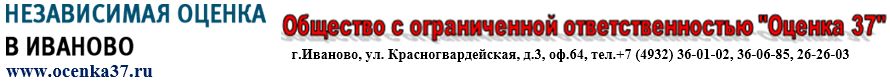 Оспаривание кадастровой стоимостиДокументы:1) Свидетельство о государственной регистрации права на объект недвижимости / выписка из ЕГРН (в случае собственности, если аренда земельного участка – договор об аренде земельного участка) (оригинал выписки из ЕГРН или нотариально заверенная копия)2) Кадастровый паспорт на объект недвижимости / выписка из ЕГРН3) Технический паспорт на объект недвижимости / Описание коммуникаций (см. приложение №1)4) Выписка из Единого государственного реестра недвижимости о кадастровой стоимости объекта недвижимости (заказываем мы) 5) Если собственником является юридическое лицо, то нужны сведения о балансовой (первоначальной/остаточной) стоимости 6) Для юридических лиц – полная карточка предприятия     Для физических лиц – гражданский паспорт (страница с фотографией и с текущей пропиской)7) Доверенность (подготавливаем мы)Приложение 1Бланк организацииДиректоруООО «Оценка 37»Пророкову Ю.А.отг. Иваново«       » ________________ 201___ годаОписание доступных коммуникаций на земельном участкеНастоящим сообщаем, что на земельном участке кадастровый номер _____________________, расположенный по адресу: ______________________________________________  доступны следующие коммуникации:ДиректорОООИванов И.И.  «______» ___________________________ 201_______ г.Работа комиссии по оспариванию кадастровой стоимостиКомиссия Управления Федеральной службы государственной регистрации, кадастра и картографии по Ивановской области по оспариванию кадастровой стоимости располагается по адресу: 153000, г. Иваново, ул. Степанова, д. 15 (4 этаж, каб. 14)Часы приема:Пн: с 8-30 до 12-30Вт: с 13-30 до 17-30Ср: с 8-30 до 12-30Чт: не приёмный деньПт: с 8-30 до 12-30Единый телефонный номер: 8-800-100-34-34В комиссию предоставляются:1. Выписка из Единого государственного реестра недвижимости о кадастровой стоимости объекта недвижимости, содержащая сведения об оспариваемых результатах определения кадастровой стоимости (подлинник).2. Нотариально заверенная копия правоустанавливающего или правоудостоверяющего документа на объект недвижимости.3. Отчет об оценке рыночной стоимости на бумажном носителе и в электронном виде на диске.ОтоплениеЦентрализованное от городских сетей / автономноеГазоснабжениеЦентрализованное от городских сетей / автономноеЭлектроснабжениеЦентрализованное от городских сетей / автономноеВодоснабжениеЦентрализованное от городских сетей / автономноеКанализацияЦентрализованное от городских сетей / автономное